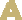 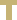 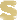 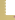 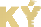 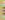 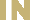 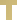 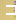 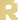 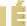 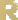 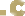 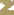 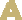 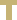 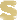 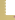 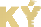 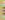 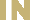 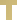 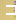 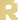 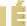 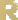 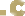 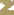 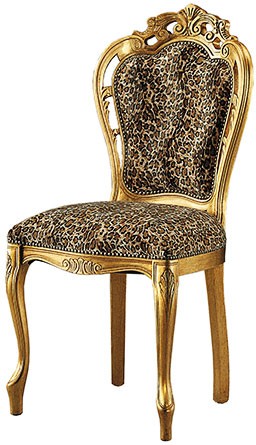 KÓDPOPISROZMĚRYBAREVNÉ PROVEDENÍČALOUNĚNÍPočetCena bez DPH za kusCena bez DPH celkemFotografieS663Barokní židle S663 bez područek, značka: Busetto- Itálie. Materiál: masivní bukové dřevo, ruční výroba. Výplň: nehořlavá pěna. Hmotnost židle: 15 kg/ kus. Nosnost: 130 kg.Látkové lemování opěradla a sedáku.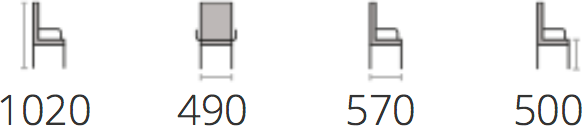 RAL 9010 (lak),hedvábný pololeskSamet: barva dle výběru ze vzorníku.Složení: 100% polyester.Odolnost proti oděru: 150.000 martindale.1405 160,50 Kč	722 470,00 Kč5 160,50 Kč	722 470,00 Kč5 160,50 Kč	722 470,00 Kč